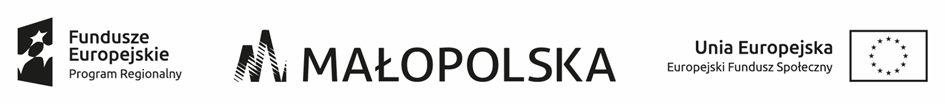 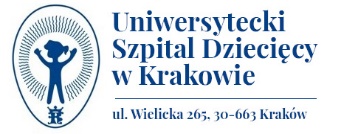 Kraków, dnia 23.10.2020 r.Wykonawcybip.usdk.plDotyczy: postępowania o udzielenie zamówienia publicznego na:DOSTAWA ŚRODKÓW OCHRONY INDYWIDUALNEJNumer postępowania: EZP-271-2-123/PN/2020ODPOWIEDZI NR 1    - NA PYTANIA DOTYCZĄCE TREŚCI SIWZZamawiający udziela poniżej odpowiedzi na wniesione zapytania i wnioski o wprowadzeniu zmian do specyfikacji istotnych warunków zamówienia.PYTANIE 1 dotyczy Zapisów SIWZ W związku z występowaniem koronawirusa w Polsce, mając na uwadze wprowadzenie stanu epidemii oraz zalecenia Głównego Inspektora Sanitarnego i innych organów odpowiedzialnych za zdrowie publiczne dot. ograniczenia przemieszczania się i pozostawania w większych skupiskach ludzi, zwracamy się z prośbą o zmianę postanowień SIWZ i wyrażenie zgody na możliwość złożenia oferty w postaci elektronicznej (zgodnie z art. 10a ust.5 Ustawy PZP).Ponadto pragniemy nadmienić, iż UZP dopuszcza, a nawet zaleca zmianę postanowień SIWZ i objęcie wszelkiej koresondencji (w tym składanie ofert) komunikacją elektroniczną (zarządzenie z dnia 20-03-2020 r. dostępne pod adresem: https://www.uzp.gov.pl/aktualnosci/komunikacja-elektroniczna-w-dobie-zagrozenia-epidemicznego)ODPOWIEDŹ 1 – WYJAŚNIENIE:   Treść SIWZ pozostaje bez zmian.  Nie dopuszcza się złożenia oferty elektronicznej.PYTANIE 2dotyczy ZADANIA NR  i  ZADANIA NR  2: Czy Zamawiający wyrazi zgodę na zaoferowanie w ZADANIU NR 1 i ZADANIU NR  2 masek o wymiarach 17,5 x 9,5cm, spełniających pozostałe wymagania zawarte w SIWZ?ODPOWIEDŹ 2 – ZMIANA : Zamawiający dopuszcza i tym samym w odpowiedni sposób ulega ZMIANIE opis przedmiotu zamówienia w ZADANIU 1 i ZADANIU 2 w tym treść formularzy stanowiących załącznika nr 3/1 oraz załącznika nr 3/2 do SIWZ w tym zakresie.Wykonawca składając ofertę z wykorzystaniem formularzy Zamawiającego wprowadza ww. zmianę. Jeżeli Wykonawca nie uwzględni w formularzu wprowadzonej zmiany, Zamawiający dokona poprawy jeżeli wystąpi taka konieczność.PYTANIE 3dotyczy ZADANIA NR 3Czy Zamawiający wyrazi zgodę na zaoferowanie jednorazowej medycznej maski ochronnej na twarz FFP3 o właściwościach opisanych poniżej:Pięciowarstwowa struktura filtrująca, Wysokiej jakości i przyjazne dla skóry materiały z włókniny, Komfortowy nosek i wygodna opaska na głowę , Bez zaworu oddechowego  ,Elastyczna i miękka opaska na głowę Ochrona przed cząsteczkami unoszącymi się w powietrzu, zanieczyszczeniami, pyłami, itp. Lekka, oddychająca, hipoalergiczna, o wysokiej wydajności filtracjiKolor: biały, Wymiary: 159,99mm*104,44 jeden rozmiar, Materiały: Włóknina polipropylenowa, Zgodna z normą: EN149:2001+A1:2009  ,Klasa ochronna: FFP3, Wydajność filtracji: ≥99%Produkt ten jest przeznaczony do odpowiedniego uszczelnienia twarzy użytkownika przed atmosferą otoczenia oraz ochrony układu oddechowego, przeszedł normę EN149:2001+A1:2009 w celu wykazania zgodności z EHSR Rozporządzenia (UE) 2016/425. Oznakowanie CE na pojedynczej sztuce.ODPOWIEDŹ 3 – WYJAŚNIENIE: Treść SIWZ pozostaje bez zmian.PYTANIE 4    dotyczy ZADANIA 6 – rękawice nitryloweRozporządzenie Parlamentu Europejskiego i Rady (UE) 2016/425 w sprawie środków ochrony indywidualnej zastąpiło Dyrektywę Rady 89/686/EWG. W wyniku zmiany rozporządzenia obowiązują nowe wymagania, tj. normę dotyczącą badania przenikania substancji chemicznych EN 374-3 zmieniono na normę równoważną EN ISO 374-1. W związku z powyższym prosimy o dopuszczenie rękawic przebadanych wg EN ISO 374-1 na przenikanie 40% Wodorotlenku Sodu (poziom 6), 30% Nadtlenku Wodoru (poziom 3), 37% roztworu Formaldehydu (poziom 5) – potwierdzone certyfikatem jednostki notyfikowanej i odstąpienie od wymogu przebadania rękawic na przenikalność przynajmniej 4 związków chemicznych w tym izopropanol 70% z czasem przenikania min. 60 min.ODPOWIEDŹ 4 – ZMIANA :Zamawiający dopuszcza i tym samym w odpowiedni sposób ulega ZMIANIE opis przedmiotu zamówienia w ZADANIU 6 w tym treść formularza stanowiącego  załącznik nr 3/6 do SIWZ w tym zakresie.Wykonawca składając ofertę z wykorzystaniem formularzy Zamawiającego wprowadza ww. zmianę. Jeżeli Wykonawca nie uwzględni w formularzu wprowadzonej zmiany, Zamawiający dokona poprawy jeżeli wystąpi taka konieczność.PYTANIE 4a/  dotyczy ZADANIA 6 – rękawice nitryloweProsimy o dopuszczenie deklaracji zgodności producenta potwierdzającej, że rękawice są dopuszczone do kontaktu z żywnością, zamiast certyfikatu niezależnej jednostki.ODPOWIEDŹ 4a/ – ZMIANA :Zamawiający dopuszcza i tym samym w odpowiedni sposób ulega ZMIANIE opis przedmiotu zamówienia w ZADANIU 6 w tym treść formularza stanowiącego  załącznik nr 3/6 do SIWZ w tym zakresie.Wykonawca składając ofertę z wykorzystaniem formularzy Zamawiającego wprowadza ww. zmianę. Jeżeli Wykonawca nie uwzględni w formularzu wprowadzonej zmiany, Zamawiający dokona poprawy jeżeli wystąpi taka konieczność.PYTANIE 5ZADANIE 1, ZADANIE 2 Prosimy Zamawiającego  o dopuszczenie wyceny za najmniejsze opakowanie  handlowe 50 szt. z przeliczeniem ilości z zaokrągleniem w górę do pełnych opakowań.ODPOWIEDŹ 5 – ZMIANA:Zamawiający dopuszcza i tym samym w odpowiedni sposób ulega ZMIANIE opis przedmiotu zamówienia w ZADANIU 1 i ZADANIU 2 w tym treść formularzy stanowiących załącznika nr 3/1 oraz załącznika nr 3/2 do SIWZ w tym zakresie.Wykonawca składając ofertę z wykorzystaniem formularzy Zamawiającego wprowadza ww. zmianę. Jeżeli Wykonawca nie uwzględni w formularzu wprowadzonej zmiany, Zamawiający dokona poprawy jeżeli wystąpi taka konieczność.PYTANIE 6ZADANIE 1 Czy Zamawiający dopuści podanie ceny za op=50szt z przeliczeniem zamawianej ilości?ODPOWIEDŹ 6  Zgodnie z odpowiedzią na PYTANIE 5 .PYTANIE 7ZADANIE 2 Czy Zamawiający dopuści podanie ceny za op=50szt z przeliczeniem zamawianej ilości?ODPOWIEDŹ 7 – Zgodnie z odpowiedzią na PYTANIE 5 .PYTANIE 8ZADANIE 3 Czy Zamawiający dopuści maskę z zaworem?ODPOWIEDŹ 8 – WYJAŚNIENIE: Nie. Treść SIWZ pozostaje bez zmian.PYTANIE 9ZADANIE 6   Czy Zamawiający dopuści rękawice o następujących właściwościach: Rękawice nitrylowe, bezpudrowe, niesterylne, chlorowane od wewnątrz, kolor niebieski, tekstura na końcach palców, grubość na palcu 0,08mm +/-0,01mm,  na dłoni 0,06+/- 0,01 mm, AQL  1.0. Zgodne z normami EN ISO 374-1, EN 374-2, EN 16523-1, EN 374-4 oraz odporne na przenikanie bakterii, grzybów i wirusów zgodnie z EN ISO 374-5 oraz przebadane na min. 12 cytostatyków z min. 10 na 5 poziomie odporności wg. ASTM D6978 potwierdzone badaniami z jednostki niezależnej. Rękawice zarejestrowane jako wyrób medyczny klasy I zgodnie z Dyrektywą o wyrobach Medycznych 93/42/EWG i środek ochrony indywidualnej kat. III zgodnie z Rozporządzeniem (UE) 2016/425. Dopuszczone do kontaktu z żywnością - potwierdzone piktogramem na opakowaniu oraz badaniami z jednostki niezależnej. Pozbawione dodatków chemicznych: MBT, ZMBT, BHT, BHA, TMTD - potwierdzone badaniem metodą HPLC z jednostki niezależnej. Pakowane po 100 dla wszystkich rozmiarów. Rozmiary XS-XL kodowane kolorystycznie na opakowaniu?ODPOWIEDŹ 9 – ZMIANA Zamawiający dopuszcza i tym samym w odpowiedni sposób ulega ZMIANIE opis przedmiotu zamówienia w ZADANIU 6 w tym treść formularza stanowiącego  załącznik nr 3/6 do SIWZ w tym zakresie.Wykonawca składając ofertę z wykorzystaniem formularzy Zamawiającego wprowadza ww. zmianę. Jeżeli Wykonawca nie uwzględni w formularzu wprowadzonej zmiany, Zamawiający dokona poprawy jeżeli wystąpi taka konieczność.PYTANIE 10ZADANIE 6Czy Zamawiający dopuści wycenę rękawic za opakowanie a’100 z odpowiednim przeliczeniem zaoferowanej ilości?ODPOWIEDŹ 10 –  ZMIANA:Zamawiający dopuszcza i tym samym w odpowiedni sposób ulega ZMIANIE opis przedmiotu zamówienia w ZADANIU 6 w tym treść formularza stanowiącego załącznik nr 3/6 do SIWZ w tym zakresie.Wykonawca składając ofertę z wykorzystaniem formularzy Zamawiającego wprowadza ww. zmianę. Jeżeli Wykonawca nie uwzględni w formularzu wprowadzonej zmiany, Zamawiający dokona poprawy jeżeli wystąpi taka konieczność.PYTANIE 11 dotyczy ZADANIA 6Czy zamawiający dopuszcza rękawice diagnostyczne, nitrylowe STERLING NITRILE®, roz. S, M, L, XL oznaczone znakiem CE zgodnie z dyrektywą 93/4/EWG w sprawie wyrobów medycznych (Klasa produktu I) spełniające wszystkie poniższe parametry potwierdzone wyłącznie przez oświadczenia dot. badań  i Deklarację Zgodności producenta tj. oficjalnymi dokumentami wraz z tłumaczeniami potwierdzającymi zgodność oznaczenia produktu znakiem CE dla SOI Kategoria 3 zgodnie z dyrektywą 89/686/EWG w sprawie Środków Ochrony Osobistej oraz oficjalnymi dokumentami producenta dot. badań  zgodnych z EN 455-1, EN 455-2, EN 455-3, EN 455-4, EN 420, EN ISO 374-1, EN ISO 374-2, EN ISO 374-4, EN ISO 374-5, EN 16523-1, a także (w stosownych przypadkach) ASTM D6978 (dla leków stosowanych w chemioterapii). Jednocześnie oferowany przez nas przedmiot dostawy tj. rękawice diagnostyczne, nitrylowe STERLING NITRILE®, roz. S, M, L, XL  posiada: AQL równy 1,0 w badaniu na nieobecność dziur zgodnie z EN 455-1, jest zatwierdzony do kontaktu z żywnością zgodnie z rozporządzeniem 1935/2004 i 10/2011. Rękawica o właściwościach: średnia siła przy zerwaniu przed starzeniem: 8.0 N, po starzeniu: 8.0 N, pozostałość pudru: 1,0 mg / rękawica, o grubościach: grubość środkowy palec: 0,09 mm, grubość dłoni: 0,08 mm, grubości mankietu: 0,06 mm, o długości minimum 240 mm. Opakowanie po 200 sztuk (za wyjątkiem XL – 170 szt). Posiadające badania dotyczące odporności na przenikanie płynnych substancji chemicznych, cytostatycznych potwierdzone wynikami badań dla poniższych parametrów jako minimalnych:  zmierzony czas przebicia min. 30 min - zgodnie z ASTM F739/ PN-EN-374-1 dla Isopropanol 70%, zmierzony czas przebicia >240 min - zgodnie z ASTM D6978 w zakresie dla: Fluorouracil 50 mg/ml, Cyclophosphamide 20mg/ml, Doxorubicin  2mg/ml, Etoposide  20.0 mg/ml?ODPOWIEDŹ 11 –  ZMIANA:Zamawiający dopuszcza i tym samym w odpowiedni sposób ulega ZMIANIE opis przedmiotu zamówienia w ZADANIU 6 w tym treść formularza stanowiącego załącznik nr 3/6 do SIWZ w tym zakresie.Wykonawca składając ofertę z wykorzystaniem formularzy Zamawiającego wprowadza ww. zmianę. Jeżeli Wykonawca nie uwzględni w formularzu wprowadzonej zmiany, Zamawiający dokona poprawy jeżeli wystąpi taka konieczność.PYTANIE 12dotyczy ZADANIA 6Czy zamawiający dopuszcza dostarczenie próbek do ZADANIA 6: 1 opakowanie a 200 sztuk?ODPOWIEDŹ 12 – WYJAŚNIENIE: TAK. Dopuszcza .PYTANIE 13ZADANIE 5 Poz. nr 1 – Czy Zamawiający  dopuści możliwość zaoferowania okularów ochronnych pozbawianych filtrów ograniczających przepuszczalność światła, a w konsekwencji bez określonego stopnia redukcji ich przezierności?Pozostałe parametry zgodne z SIWZ.ODPOWIEDŹ 13 – ZMIANA:Zamawiający dopuszcza i tym samym w odpowiedni sposób ulega ZMIANIE opis przedmiotu zamówienia w ZADANIU 5 w tym treść formularza stanowiącego załącznik nr 3/5 do SIWZ w tym zakresie.Wykonawca składając ofertę z wykorzystaniem formularzy Zamawiającego wprowadza ww. zmianę. Jeżeli Wykonawca nie uwzględni w formularzu wprowadzonej zmiany, Zamawiający dokona poprawy jeżeli wystąpi taka konieczność.PYTANIE 14ZADANIE  6 Prosimy zamawiającego o dopuszczenie rękawic niesterylnych, jednorazowych rękawice diagnostyczno-ochronne, bezpudrowe, nitrylowe. Powierzchnia wewnętrzna i zewnętrzna - polimer butadienowy, wewnętrzna chlorowana. Kształt uniwersalny pasujący na prawą i lewą dłoń. Równomiernie rolowany brzeg mankietu. Delikatnie teksturowane z dodatkową teksturą na końcach palców. Grubość na palcach min. 0,09 mm, grubość na dłoni min. 0,07 mm. Odporne na uszkodzenia mechaniczne, AQL = 1.0, siła zrywania zgodnie z EN 455-2 > 6,5N.  Dające się łatwo i pojedynczo wyciągać z opakowania. Dyspenser oraz otwór dozujący zabezpieczone dodatkową folią chroniącą zawartość przed kontaminacją. Zarejestrowane jako wyrób medyczny w klasie I oraz środek ochrony osobistej w kategorii III. Odporne na penetrację substancji chemicznych (min. 10 substancji na poziomie co najmniej 4). Typ B wg EN ISO 374-1. Odporne na penetrację wirusów zgodnie z ASTM F 1671, przebadane na penetrację cytostatyków zgodnie z ASTM D 6978 (min. 14 leków w tym Oxaliplatyna i Gemzar). Ochrona przed Carmustine min. 20 min. ochrona przed Thiotepa min. 50 min. Przydatne do kontaktu z żywnoscią (produkowane z zakładzie z wdrożonym ISO 22000, zgodne z REG. 1935/2004, badania na uwalnianie nitrozamin). Brak akceleratorów wykrywalnych w badaniach. Rozmiary XS-XL, pakowane po 100 szt.ODPOWIEDŹ 14 – ZMIANA:Zamawiający dopuszcza i tym samym w odpowiedni sposób ulega ZMIANIE opis przedmiotu zamówienia w ZADANIU 6 w tym treść formularza stanowiącego załącznik nr 3/6 do SIWZ w tym zakresie.Wykonawca składając ofertę z wykorzystaniem formularzy Zamawiającego wprowadza ww. zmianę. Jeżeli Wykonawca nie uwzględni w formularzu wprowadzonej zmiany, Zamawiający dokona poprawy jeżeli wystąpi taka konieczność.PYTANIE 15ZADANIE 3, POZYCJA 1: Czy Zamawiający ma na myśli maskę bez zaworu wydechowego?ODPOWIEDŹ 15 – WYJAŚNIENIE: TAK, bez zaworu. PYTANIE 16ZADANIE 3, POZYCJA 1: Czy Zamawiający oczekuje półmasek zgodnych z normą EN14683 umożliwiające zastosowanie w środowisku medycznych (stawka VAT 8%)?ODPOWIEDŹ 16 – WYJAŚNIENIE: TAK.PYTANIE 17ZADANIE 5, POZYCJA 1: Czy Zamawiający dopuści okulary ochronne o parametrach: • materiał: poliwęglan• regulacja długości ramion• plastikowe elastyczne, regulowane zauszniki• ramka w kolorze czarnym/granatowym• możliwość przymocowaniu sznurków i noszenia na szyi• klasa optyczna 1• norma: EN166, kat. II?ODPOWIEDŹ 17 – Zamawiający dopuszcza i tym samym w odpowiedni sposób ulega ZMIANIE opis przedmiotu zamówienia w ZADANIU 5 w tym treść formularza stanowiącego załącznik nr 3/5 do SIWZ w tym zakresie.Wykonawca składając ofertę z wykorzystaniem formularzy Zamawiającego wprowadza ww. zmianę. Jeżeli Wykonawca nie uwzględni w formularzu wprowadzonej zmiany, Zamawiający dokona poprawy jeżeli wystąpi taka konieczność.Z poważaniemPełnomocnik Dyrektora ds. Jakości Leczeniadr hab. med. Szymon Skoczeń 